ПРОТОКОЛ № 93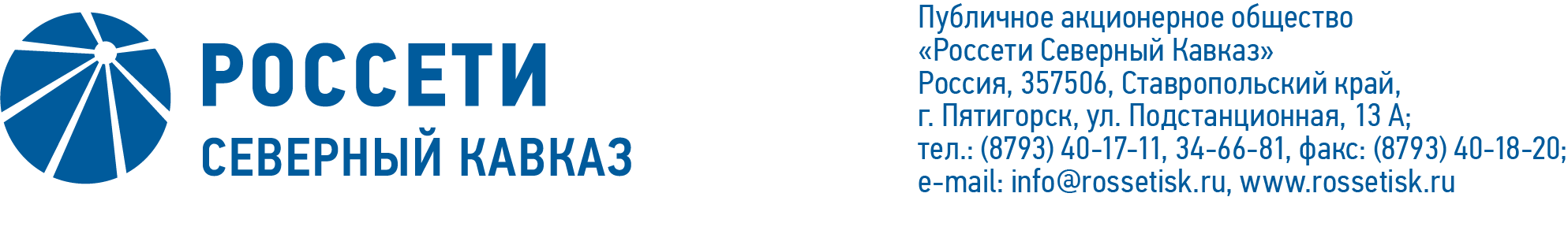 заседания Комитета по кадрам и вознаграждениямСовета директоров ПАО «Россети Северный Кавказ»Место подведения итогов голосования: Ставропольский край, г. Пятигорск,                         ул. Подстанционная, д.13а, ПАО «Россети Северный Кавказ».Дата проведения: 11 ноября 2021 г.Форма проведения: опросным путем (заочное голосование).Дата составления протокола: 11 ноября 2021 г.Всего членов Комитета по кадрам и вознаграждениям Совета директоров                         ПАО «Россети Северный Кавказ» – 3 человека.В заочном голосовании приняли участие:Кузнецова Юлия Викторовна,Эрпшер Наталия Ильинична.В заочном голосовании не принял участие:Мащенко Сергей Николаевич.Кворум имеется. ПОВЕСТКА ДНЯ:О рекомендациях Совету директоров ПАО «Россети Северный Кавказ» по вопросу «О внесении изменений в Положение о материальном стимулировании Генерального директора ПАО «Россети Северный Кавказ».ИТОГИ ГОЛОСОВАНИЯ И РЕШЕНИЯ, ПРИНЯТЫЕ ПО ВОПРОСУ ПОВЕСТКИ ДНЯ:Вопрос №1: О рекомендациях Совету директоров ПАО «Россети Северный Кавказ» по вопросу «О внесении изменений в Положение о материальном стимулировании Генерального директора ПАО «Россети Северный Кавказ».Решение:Рекомендовать Совету директоров ПАО «Россети Северный Кавказ» принять следующее решение:«Внести изменения в Положение о материальном стимулировании Генерального директора ПАО «Россети Северный Кавказ», утвержденное решением Совета директоров ОАО «МРСК Северного Кавказа» от 10.06.2011 (протокол от 15.06.2011 № 76), согласно приложению к настоящему решению Совета директоров ПАО «Россети Северный Кавказ».Голосовали «ЗА»: Кузнецова Ю.В., Эрпшер Н.И.«ПРОТИВ»: нет. «ВОЗДЕРЖАЛСЯ»: нет.Решение принято единогласно.Председатель Комитета                                                                 Ю.В. КузнецоваСекретарь Комитета                                                                        Н.В. ТолмачеваПриложение:Опросные листы членов Комитета по кадрам и вознаграждениям Совета директоров ПАО «Россети Северный Кавказ», принявших участие в голосовании.